                Муниципальное образование «Город Удачный»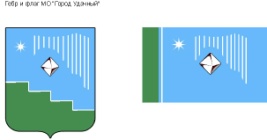 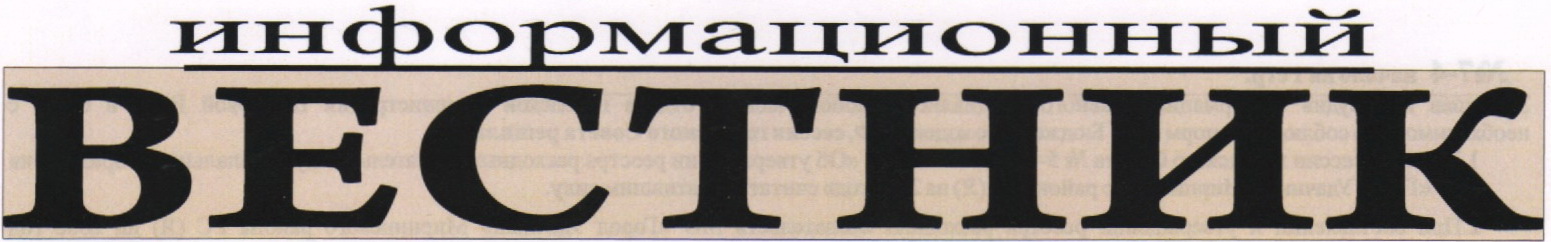 ВЫПУСК №22Среда, 22  июня     2016 г.		распространяется бесплатноОфициальный печатный орган администрации МО «Город Удачный»Наш сайт в Интернете – www.мо-город-удачный.рфПОСТАНОВЛЕНИЕот  « 16 »      06        2016 г.                                                                                             № 182 Об утверждении результатов инвентаризации размещения нестационарных торговых объектов на территории  МО «Город Удачный»  	Во исполнение требований Федерального закона от 28 декабря 2009 года № 381-ФЗ «Об основах государственного регулирования торговой деятельности в Российской Федерации», с учетом положений Федерального закона от 6 октября 2003 года № 131-ФЗ «Об общих принципах организации местного самоуправления в Российской Федерации», на основании Приказа Министерства экономики Республики Саха (Якутия) от 25 декабря 2015 года № 218-од «Об утверждении Порядка разработки, утверждения, изменения и дополнения схем размещения нестационарных торговых объектов органами местного самоуправления Республики Саха (Якутия), Устава муниципального образования «Город Удачный»,ПОСТАНОВЛЯЮ:1. Утвердить результаты инвентаризации размещения нестационарных  торговых объектов на территории муниципального образования «Город Удачный»  согласно приложению № 1 к настоящему постановлению.2. Считать утратившим силу постановление главы города от 07 декабря 2015 года № 351 «Об утверждении результатов инвентаризации размещения нестационарных торговых объектов на территории МО «Город Удачный». 3. Инженеру-программисту Мартынову А.С. разместить настоящее постановление на официальном сайте МО «Город Удачный» и опубликовать  в газете «Информационный Вестник» в соответствии с Уставом МО «Город Удачный» Мирнинского района РС (Я).4. Ответственным за направление настоящего постановления для размещения на официальном сайте МО «Город Удачный» и опубликования в газете «Информационный Вестник»  главный специалист по предпринимательству и потребительскому рынку Литвиненко О.Ю.5. Постановление вступает в силу со дня  его официального опубликования (обнародования).6. Контроль исполнения настоящего постановления возложить на заместителя главы администрации по экономике и финансам Дьяконову Т.В.Глава города А.В. ПриходькоПОСТАНОВЛЕНИЕот  « 16 »       06       2016г.                                                                                       № 183Об утверждении схемы размещения нестационарных торговых объектов на территории МО «Город Удачный»В соответствии с пунктом 3 статьи 10 Федерального закона от 28 декабря 2009 года № 381 – ФЗ «Об основах государственного регулирования торговой деятельности в Российской  Федерации»,  Федеральным законом РФ от 6 октября 2003 года № 131-ФЗ "Об общих принципах организации местного самоуправления в Российской Федерации», на основании Приказа Министерства экономики Республики Саха (Якутия) от 25.12.2015 № 218-од «Об утверждении Порядка разработки, утверждения, изменения и дополнения схем размещения нестационарных торговых объектов органами местного самоуправления Республики Саха (Якутия), Устава муниципального образования «Город Удачный»,ПОСТАНОВЛЯЮ:1. Утвердить текстовую часть схемы размещения нестационарных торговых объектов на территории МО «Город Удачный» с пояснительной запиской  согласно приложению № 1 к настоящему постановлению.2. Утвердить графическую часть схемы размещения нестационарных торговых объектов на территории МО «Город Удачный» согласно приложению № 2 к настоящему постановлению.3. Утвердить форму заявления о включении мест размещения нестационарного торгового объекта в схему размещения нестационарных торговых объектов на территории МО «Город Удачный» согласно приложению № 3 к настоящему постановлению.4. Установить срок действия договора на право размещения нестационарных торговых объектов  не менее семи лет или на более длительный срок по соглашению сторон.5. Инженеру-программисту Мартынову А.С. разместить настоящее постановление на официальном сайте МО «Город Удачный» и опубликовать  в газете «Информационный Вестник» в соответствии с Уставом МО «Город Удачный» Мирнинского района РС (Я).6. Ответственным за направление настоящего постановления для размещения на официальном сайте МО «Город Удачный» и опубликования в газете «Информационный Вестник» главный специалист по предпринимательству и потребительскому рынку Литвиненко О.Ю.	7. Постановление вступает в силу со дня  его официального опубликования.8. Контроль исполнения настоящего постановления возложить на заместителя главы администрации по экономике и финансам Дьяконову Т.В.Глава города                                                                                                 А.В. Приходько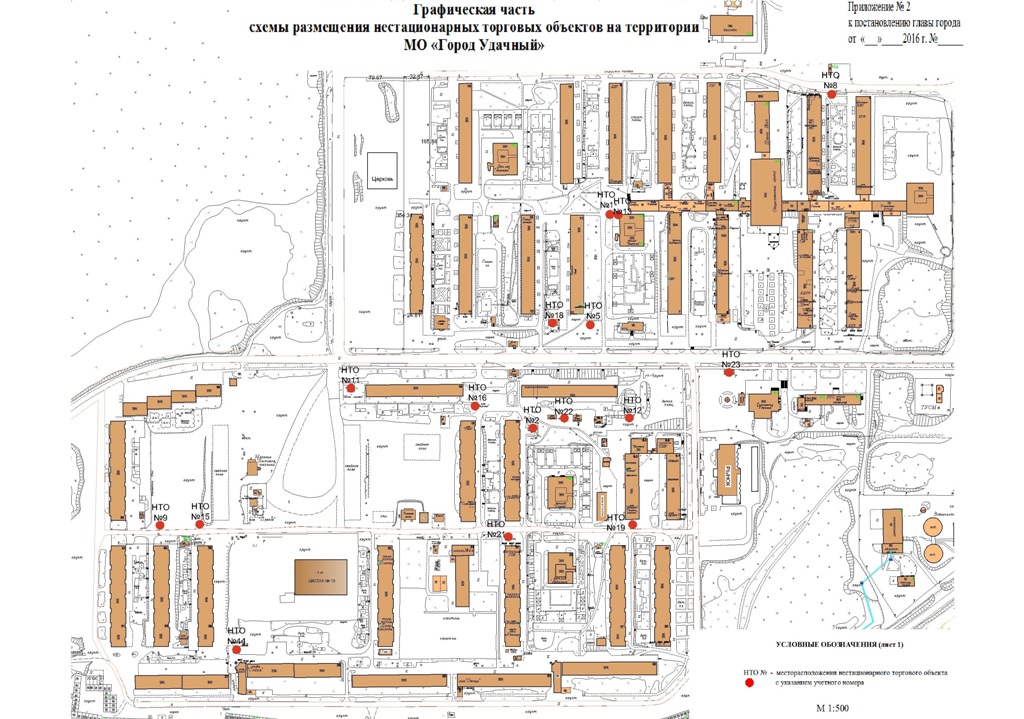 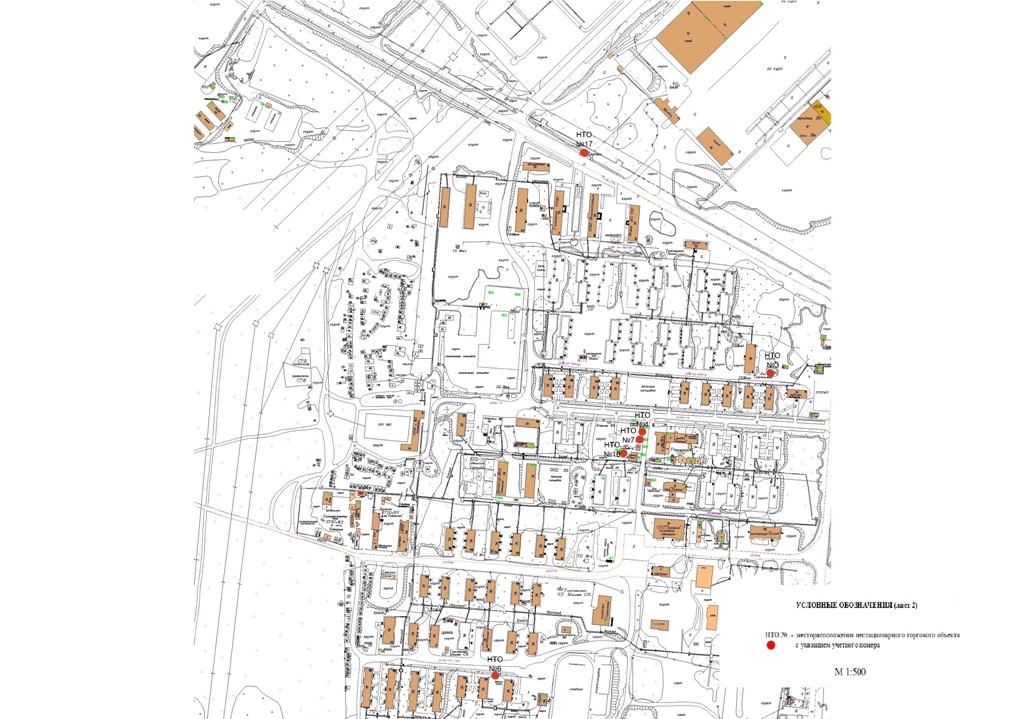 Приложение № 3                                                                        к постановлению главы города                                                                                         от « 16 »   06   2016г.   №  183В администрацию МО «Город Удачный»                                                                                 от_________________________________                                                          (полное наименование организации, организационно-правовая форма, юридического лица/ ИП Ф.И.О.)ЗАЯВЛЕНИЕПрошу включить в схему размещения нестационарных торговых объектов на территории муниципального образования «Город Удачный»______________________________________________________________________________    (Вид  нестационарного торгового объекта)Достоверность представленной информации подтверждаю.В соответствии с Федеральным законом от 27.07.2006г. №152-ФЗ 
«О персональных данных» даю согласие на обработку предоставленных персональных данных. М.П.           _____________________     ______________________________                          (подпись заявителя)                                  (ФИО)                                                                       ______________________________                                                                                               (дата)Постановление От « _03__ » ___06_________2016г.                                                                                            № ____164____О награжденииНа основании Протокола комиссии по наградам и поощрениям МО «Город Удачный» Мирнинского района Республики Саха (Якутия) № 5 от 02.06.2016 года, Положения «О наградах и поощрениях МО «Город Удачный» от 22.02.2012 года,ПОСТАНОВЛЯЮ: За профессиональное решение рабочих вопросов, касающихся жизни учреждения, ответственное отношение к своим должностным обязанностям и в связи с празднованием 30-летнего юбилея детского сада «Сказка».1. Поощрить «Благодарственным письмом главы МО «Город Удачный»:Гаристову Ирину Сергеевну – экспедитора по перевозке грузов детского сада «Сказка».            3. Контроль над исполнением данного постановления возложить на главного специалиста по социальной защите администрации МО «Город Удачный» А.Ф. Шестакову.  И.о. главы города  Т.В. ДьяконоваПостановление От « _16__ » _____06_______2016г.                                                                                            № ___176_____О награждении       На основании Протокола комиссии по наградам и поощрениям МО «Город Удачный» Мирнинского района Республики Саха (Якутия) № 6 от 16.06.2016 года, Положения «О наградах и поощрениях МО «Город Удачный» от 22.02.2012 года,ПОСТАНОВЛЯЮ:       За особые заслуги и значительный вклад в развитие медицинской сферы, многолетний добросовестный труд, высокое профессиональное мастерство и в связи с празднованием Дня медицинского работника:1. Наградить «Почетной грамотой главы МО «Город Удачный»:Чаловскую Татьяну Алексеевну – заведующего акушерско-гинекологического отделения с исполнением обязанностей врача акушера-гинеколога ГБУ РС (Я) «Удачнинская городская больница»;      2. Поощрить «Благодарственным письмом главы МО «Город Удачный»:Щукину Аклиму Жулдыбаевну – фельдшера доврачебного приема взрослой поликлиники ГБУ РС (Я) «Удачнинская городская больница».3. Контроль над исполнением данного постановления возложить на главного специалиста по социальной защите администрации МО «Город Удачный» А.Ф. Шестакову.  Глава города   А.В. ПриходькоПриложение 1 к ПОСТАНОВЛЕНИЮот  « 16 »      06        2016 г № 182 Результаты  инвентаризации размещения нестационарных тоговых объектов на территории муниципального образования "Город Удачный"Приложение 1 к ПОСТАНОВЛЕНИЮот  « 16 »      06        2016 г № 182 Результаты  инвентаризации размещения нестационарных тоговых объектов на территории муниципального образования "Город Удачный"Приложение 1 к ПОСТАНОВЛЕНИЮот  « 16 »      06        2016 г № 182 Результаты  инвентаризации размещения нестационарных тоговых объектов на территории муниципального образования "Город Удачный"Приложение 1 к ПОСТАНОВЛЕНИЮот  « 16 »      06        2016 г № 182 Результаты  инвентаризации размещения нестационарных тоговых объектов на территории муниципального образования "Город Удачный"Приложение 1 к ПОСТАНОВЛЕНИЮот  « 16 »      06        2016 г № 182 Результаты  инвентаризации размещения нестационарных тоговых объектов на территории муниципального образования "Город Удачный"Приложение 1 к ПОСТАНОВЛЕНИЮот  « 16 »      06        2016 г № 182 Результаты  инвентаризации размещения нестационарных тоговых объектов на территории муниципального образования "Город Удачный"Приложение 1 к ПОСТАНОВЛЕНИЮот  « 16 »      06        2016 г № 182 Результаты  инвентаризации размещения нестационарных тоговых объектов на территории муниципального образования "Город Удачный"Приложение 1 к ПОСТАНОВЛЕНИЮот  « 16 »      06        2016 г № 182 Результаты  инвентаризации размещения нестационарных тоговых объектов на территории муниципального образования "Город Удачный"Приложение 1 к ПОСТАНОВЛЕНИЮот  « 16 »      06        2016 г № 182 Результаты  инвентаризации размещения нестационарных тоговых объектов на территории муниципального образования "Город Удачный"Приложение 1 к ПОСТАНОВЛЕНИЮот  « 16 »      06        2016 г № 182 Результаты  инвентаризации размещения нестационарных тоговых объектов на территории муниципального образования "Город Удачный"Приложение 1 к ПОСТАНОВЛЕНИЮот  « 16 »      06        2016 г № 182 Результаты  инвентаризации размещения нестационарных тоговых объектов на территории муниципального образования "Город Удачный"Приложение 1 к ПОСТАНОВЛЕНИЮот  « 16 »      06        2016 г № 182 Результаты  инвентаризации размещения нестационарных тоговых объектов на территории муниципального образования "Город Удачный"Приложение 1 к ПОСТАНОВЛЕНИЮот  « 16 »      06        2016 г № 182 Результаты  инвентаризации размещения нестационарных тоговых объектов на территории муниципального образования "Город Удачный"Приложение 1 к ПОСТАНОВЛЕНИЮот  « 16 »      06        2016 г № 182 Результаты  инвентаризации размещения нестационарных тоговых объектов на территории муниципального образования "Город Удачный"Приложение 1 к ПОСТАНОВЛЕНИЮот  « 16 »      06        2016 г № 182 Результаты  инвентаризации размещения нестационарных тоговых объектов на территории муниципального образования "Город Удачный"Приложение 1 к ПОСТАНОВЛЕНИЮот  « 16 »      06        2016 г № 182 Результаты  инвентаризации размещения нестационарных тоговых объектов на территории муниципального образования "Город Удачный"Приложение 1 к ПОСТАНОВЛЕНИЮот  « 16 »      06        2016 г № 182 Результаты  инвентаризации размещения нестационарных тоговых объектов на территории муниципального образования "Город Удачный"Приложение 1 к ПОСТАНОВЛЕНИЮот  « 16 »      06        2016 г № 182 Результаты  инвентаризации размещения нестационарных тоговых объектов на территории муниципального образования "Город Удачный"Приложение 1 к ПОСТАНОВЛЕНИЮот  « 16 »      06        2016 г № 182 Результаты  инвентаризации размещения нестационарных тоговых объектов на территории муниципального образования "Город Удачный"Приложение 1 к ПОСТАНОВЛЕНИЮот  « 16 »      06        2016 г № 182 Результаты  инвентаризации размещения нестационарных тоговых объектов на территории муниципального образования "Город Удачный"Порядковый номерПорядковый номерУчетный номер места размещения нестационарного торгового объекта Учетный номер места размещения нестационарного торгового объекта Учетный номер места размещения нестационарного торгового объекта Местонахождение (размещение, адресный ориентир) нестационарного торгового объекта)Наименование органа, осущетсвляющего  полномочия собственника земельного участка, здания, строения, сооруженияНаименование органа, осущетсвляющего  полномочия собственника земельного участка, здания, строения, сооруженияНаименование юридических и физических лиц, обладающих правами владения и (или) пользования земельными участками, зданиями, строениями, сооружениями, находящимися в государственной или муниципальной собственностиВид нестационарного торгового объектаВид торговли (без перемещения, развозная, разностная) Специализация нестационарного торгового объекта ( ассортимент реализуемых товаров , если торговля специализированная)Размер торговой площади объекта (кв.м.)Основание предоставления права размещения нестационарного торгового объекта(фактическое размещение на момент утверждения схемы, аукцион, заявление хозяйствующего субъекта и др.)Сведения об использовании нестационарного торгового объекта субъектам малого и среднего предпринимательства11244568911121111РС (Я), Мирнинский район, г. Удачный, мкр. Новый город,  в районе  д. сада "Звездочка"РС (Я), Мирнинский район, г. Удачный, мкр. Новый город,  в районе  д. сада "Звездочка"РС (Я), Мирнинский район, г. Удачный, мкр. Новый город,  в районе  д. сада "Звездочка"МО "Город Удачный"ИП Пенин Максим Александрович киоскбез перемещенияпродовольственные товары12,6 Заявление, выписка с комиссии АМО "Город Удачный" от 17.07.2014 не используется2222РС (Я), Мирнинский район, г. Удачный, мкр. Новый город, в районе жилого дома №16РС (Я), Мирнинский район, г. Удачный, мкр. Новый город, в районе жилого дома №16РС (Я), Мирнинский район, г. Удачный, мкр. Новый город, в районе жилого дома №16МО "Город Удачный"ИП Карахонов Саид Акбар Махмадиевичпавильонбез перемещенияпродовольственные товары66,5 договор №1п/15 от 12.01.2015используется3333Республика Саха (Якутия), Мирнинский р-н, г. Удачный, м/н Надежный, ул.  60 лет ВЛКСМРеспублика Саха (Якутия), Мирнинский р-н, г. Удачный, м/н Надежный, ул.  60 лет ВЛКСМРеспублика Саха (Якутия), Мирнинский р-н, г. Удачный, м/н Надежный, ул.  60 лет ВЛКСММО "Город Удачный" ИП Грохотова Галина Павловнамагазин без перемещенияпродовольственные товары27,5 договор №12/у от 10.02.2009 не используется4444Республика Саха (Якутия), Мирнинский р-н, г. Удачный, .м/н Надежный, ул. ЛенинаРеспублика Саха (Якутия), Мирнинский р-н, г. Удачный, .м/н Надежный, ул. ЛенинаРеспублика Саха (Якутия), Мирнинский р-н, г. Удачный, .м/н Надежный, ул. ЛенинаМО "Город Удачный" ИП Рябченко Иван Валерьевичмагазин без перемещенияпромышленные товары (охота и рыбалка)35,0№63,Постановление № 351 от 07.12.2015 г. используется 5555РС (Я), Мирнинский район, г. Удачный, мкр. Новый город, в районе жилого дома №11РС (Я), Мирнинский район, г. Удачный, мкр. Новый город, в районе жилого дома №11РС (Я), Мирнинский район, г. Удачный, мкр. Новый город, в районе жилого дома №11МО "Город Удачный" ИП Ершов Юрий Илларионовичмагазин без перемещениясмешанные товары 155,0 договор 3п/14 от 19.02.2014. используется6666РС (Я), Мирнинский район, г. Удачный, п. Наденый, ул. (Монтажников) Амакинская в районе д. 7 и д.9 РС (Я), Мирнинский район, г. Удачный, п. Наденый, ул. (Монтажников) Амакинская в районе д. 7 и д.9 РС (Я), Мирнинский район, г. Удачный, п. Наденый, ул. (Монтажников) Амакинская в районе д. 7 и д.9 МО "Город Удачный"Цымбалюк Ольга Вячеславовнапавильонбез перемещенияпродовольственные товары44,8акт приемки в эксплуатацию от 22.11.2001 г. №84не используется 7777РС (Я), Мирнинский район, г. Удачный, м/н Надежный РС (Я), Мирнинский район, г. Удачный, м/н Надежный РС (Я), Мирнинский район, г. Удачный, м/н Надежный МО "Город Удачный" ИП Идрисова Хатибат Гаджиевна Кисокбез перемещенияпродовольственные товары32,5№ 28/у от 23.06.2009 г, используется8888РС (Я), Мирнинский район, г. Удачный, мкр. Новый город, район жилого дома  № 5РС (Я), Мирнинский район, г. Удачный, мкр. Новый город, район жилого дома  № 5РС (Я), Мирнинский район, г. Удачный, мкр. Новый город, район жилого дома  № 5МО "Город Удачный"  ИП Чехова Зарима ХадзиратовнаТорговый павильон совмещенный с остановкойбез перемещениякулинария31,7Выписка с АМО "Миринснкий район" от 24.09.2014 г. № 3488используется9999РС (Я), Мирнинский район, г. Удачный, м-н Новый город, район жилого дома № 30РС (Я), Мирнинский район, г. Удачный, м-н Новый город, район жилого дома № 30РС (Я), Мирнинский район, г. Удачный, м-н Новый город, район жилого дома № 30МО "Город Удачный"ИП Столярова Татьяна Александровна Киоскбез перемещения5,3Постановление № 351 от 07.12.2015 г. "Об утверждении результатов инвентаризации  НТО"не используется10101010РС (Я), Мирнинский район, г. Удачный, м-н. НадежныйРС (Я), Мирнинский район, г. Удачный, м-н. НадежныйРС (Я), Мирнинский район, г. Удачный, м-н. НадежныйМО "Город Удачный"ИП Моисеева Ирина Николаевна Киоскбез перемещенияпродовольственные товары56,0 договор 229/у от 05.06.2008-2009используется11111111РС (Я), Мирнинский район, г. Удачный, мкр. Новый город, в торце дома №18РС (Я), Мирнинский район, г. Удачный, мкр. Новый город, в торце дома №18РС (Я), Мирнинский район, г. Удачный, мкр. Новый город, в торце дома №18МО "Город Удачный" ИП  Начатой Андрей Петрович Павильон без перемещенияпромышленные товары200,0Протокол АМО "Мирнинский район" от 28.06.2013 г. №10/13используется12121212РС (Я), Мирнинский район, г. Удачный, м-н Новый город, в районе детской площадки "Каменный городок"РС (Я), Мирнинский район, г. Удачный, м-н Новый город, в районе детской площадки "Каменный городок"РС (Я), Мирнинский район, г. Удачный, м-н Новый город, в районе детской площадки "Каменный городок"МО "Город Удачный"  ИП Каныгин Роман ГеннадьевичМагазин без перемещенияпродовольственные товарывыписка АМО "Город Удачный" от 24.07.2013 г. используется13131313РС (Я), Мирнинский район, г. Удачный, м-н Новый город, в районе д. сада "Звездочка"РС (Я), Мирнинский район, г. Удачный, м-н Новый город, в районе д. сада "Звездочка"РС (Я), Мирнинский район, г. Удачный, м-н Новый город, в районе д. сада "Звездочка"МО "Город Удачный" ИП Самадов Абдухалим Абдусамирович. киоскбез перемещенияпродовольственные товары (овощи и фрукты)Выписка с АМО "Город Удачный" от 16.03.2012 г. №15не используется14141414РС (Я), Мирнинский район, г. Удачный, м-н Новый город, в районе  дом 27РС (Я), Мирнинский район, г. Удачный, м-н Новый город, в районе  дом 27РС (Я), Мирнинский район, г. Удачный, м-н Новый город, в районе  дом 27МО "Город Удачный" ИП Зиновьева Антонина Алексеевнамагазинбез перемещенияпродовольственные товары73,7 договор №128п/14 от 25.12.2014 г.используется15151515РС (Я), Мирнинский район, г. Удачный, м-н Новый город, район жилого дома №32РС (Я), Мирнинский район, г. Удачный, м-н Новый город, район жилого дома №32РС (Я), Мирнинский район, г. Удачный, м-н Новый город, район жилого дома №32МО "Город Удачный" ИП Васьков Вадим Прокопьевичкиоскбез перемещенияпродовольственные товары (овощи и фрукты)21,0выписка с АМО "Мирнинский район" от 08.04.2014 г. №1012,Постановление № 351 от 07.12.2015 г. "Об утверждении результатов инвентаризации  НТО"используется16161616РС (Я), Мирнинский район, г. Удачный, м-н. Новый город, в районе жилых домов №15 и №18РС (Я), Мирнинский район, г. Удачный, м-н. Новый город, в районе жилых домов №15 и №18РС (Я), Мирнинский район, г. Удачный, м-н. Новый город, в районе жилых домов №15 и №18МО "Город Удачный"ИП Столярова Татьяна Александровна павильон без перемещенияпродовольственные товары58,0 договор № 147 от 30.06.2006 г.используется17171717РС (Я), Мирнинский район, г. Удачный, мкр. Новый городРС (Я), Мирнинский район, г. Удачный, мкр. Новый городРС (Я), Мирнинский район, г. Удачный, мкр. Новый городМО "Город Удачный"ООО "Сибирь"павильон без перемещенияпродовольственные товары  27,0 договор 202/У ОТ 19.12.2007-2012 г.г.используется18181818РС (Я), Мирнинский район, г. Удачный, мкр. Новый город, РС (Я), Мирнинский район, г. Удачный, мкр. Новый город, РС (Я), Мирнинский район, г. Удачный, мкр. Новый город, МО "Город Удачный" Ларионова Валентина Владимировнапавильон без перемещенияпромышленные товары100,5 договор 203/у 19.12.2007-2012 г. используется 19191919РС (Я), Мирнинский район, г. Удачный, м-н. Новый город, в районе общ.6/2 РС (Я), Мирнинский район, г. Удачный, м-н. Новый город, в районе общ.6/2 РС (Я), Мирнинский район, г. Удачный, м-н. Новый город, в районе общ.6/2 МО "Город Удачный"ООО "Сибирь"Киоск без перемещения договор 37/у от 25.06.2009,Постановление № 351 от 07.12.2015 г. "Об утверждении результатов инвентаризации  НТОне используется 20202020РС (Я), Мирнинский район, г. Удачный, м-н. НадежныйРС (Я), Мирнинский район, г. Удачный, м-н. НадежныйРС (Я), Мирнинский район, г. Удачный, м-н. НадежныйМО "Город Удачный"ООО "Кристина"Станция технического обслуживаниябез перемещенияСтанция технического обслуживания508,4 договор №134/у от 19.02.2010 г.,используется21212121РС (Я), Мирнинский район, г. Удачный, м-н Новый город, в торце дома №21РС (Я), Мирнинский район, г. Удачный, м-н Новый город, в торце дома №21РС (Я), Мирнинский район, г. Удачный, м-н Новый город, в торце дома №21МО "Город Удачный" ИП Денисова Алла Николаевна Павильон без перемещенияцветы50,0выписка АМО "Город Удачный" от 06.02.2015 г. используется22222222РС (Я), Мирнинский район, г. Удачный, м-н Новый город, в районе ж.д. № 1 и № 2РС (Я), Мирнинский район, г. Удачный, м-н Новый город, в районе ж.д. № 1 и № 2РС (Я), Мирнинский район, г. Удачный, м-н Новый город, в районе ж.д. № 1 и № 2МО "Город Удачный"ИП Столярова Татьяна Александровнапавильонбез перемещенияобщественное питание200,3договор купли-продажи № 252 от 11.02.2014 г.используется23232323РС (Я), Мирнинский район, г. Удачный, м-н Новый город, РС (Я), Мирнинский район, г. Удачный, м-н Новый город, РС (Я), Мирнинский район, г. Удачный, м-н Новый город, МО "Город Удачный"ООО "Юпитер" магазин совмещенный с остановкой  без перемещенияпродовольственные товары 130,0 договор 129п/14 от 28.10.2014г.используетсяСхема размещения нестационарных торговых объектов  на территории МО "Город Удачный"Схема размещения нестационарных торговых объектов  на территории МО "Город Удачный"Схема размещения нестационарных торговых объектов  на территории МО "Город Удачный"Схема размещения нестационарных торговых объектов  на территории МО "Город Удачный"Схема размещения нестационарных торговых объектов  на территории МО "Город Удачный"Схема размещения нестационарных торговых объектов  на территории МО "Город Удачный"Схема размещения нестационарных торговых объектов  на территории МО "Город Удачный"Схема размещения нестационарных торговых объектов  на территории МО "Город Удачный"Схема размещения нестационарных торговых объектов  на территории МО "Город Удачный"Схема размещения нестационарных торговых объектов  на территории МО "Город Удачный"Порядковый номерУчетный номер места размещения нестационарного торгового объекта Местонахождение (размещение, адресный ориентир) нестационарного торгового объекта)Наименование органа, осущетсвляющего  полномочия собственника земельного участка, здания, строения, сооруженияВид нестационарного торгового объектаВид торговли (без перемещения, развозная, разностная) Специализация нестационарного торгового объекта ( ассортимент реализуемых товаров , если торговля специализированная)Размер торговой площади объекта (кв.м.)Срок, период размещения нестационарного торгового объектаОснование предоставления права размещения нестационарного торгового объекта(фактическое размещение на момент утверждения схемы, аукцион, заявление хозяйствующего субъекта и др.)Сведения об использовании нестационарного торгового объекта субъектам малого и среднего предпринимательства12468910111211РС (Я), Мирнинский район, г. Удачный, мкр. Новый город,  в районе  д. сада "Звездочка"МО "Город Удачный"киоскбез перемещенияпродовольственные товары12,6не менее 7 лет Заявление, выписка с комиссии АМО "Город Удачный" от 17.07.2014 №118, Постановление № 351 от 07.12.2015 г. "Об утверждении результатов инвентаризации  НТО "не используется22РС (Я), Мирнинский район, г. Удачный, мкр. Новый город, в районе жилого дома №16МО "Город Удачный"павильонбез перемещенияпродовольственные товары66,5не менее 7 лет договор №1п/15 от 12.01.2015,Постановление № 351 от 07.12.2015 г. "Об утверждении результатов инвентаризации  НТО "используется33Республика Саха (Якутия), Мирнинский р-н, г. Удачный, м/н Надежный, ул.  60 лет ВЛКСММО "Город Удачный"магазин без перемещенияпродовольственные товары27,5не менее 7 лет договор №12/у от 10.02.2009 не используется44Республика Саха (Якутия), Мирнинский р-н, г. Удачный, .м/н Надежный, ул. ЛенинаМО "Город Удачный"магазин без перемещенияпромышленные товары (охота и рыбалка)35,0не менее 7 лет№63,Постановление № 351 от 07.12.2015 г. "Об утверждении результатов инвентаризации  НТО" используется 55РС (Я), Мирнинский район, г. Удачный, мкр. Новый город, в районе жилого дома №11МО "Город Удачный"магазин без перемещениясмешанные товары 155,0не менее 7 лет договор 3п/14 от 19.02.2014,Постановление № 351 от 07.12.2015 г. "Об утверждении результатов инвентаризации  НТО используется66РС (Я), Мирнинский район, г. Удачный, п. Наденый, ул. (Монтажников) Амакинская в районе д. 7 и д.9 МО "Город Удачный"павильонбез перемещенияпродовольственные товары44,8не менее 7 летакт приемки в эксплуатацию от 22.11.2001 г. №84,Постановление № 351 от 07.12.2015 г. "Об утверждении результатов инвентаризации  НТОне используется 77РС (Я), Мирнинский район, г. Удачный, м/н Надежный МО "Город Удачный" Кисокбез перемещенияпродовольственные товары32,5не менее 7 лет№ 28/у от 23.06.2009 г, Постановление № 351 от 07.12.2015 г. "Об утверждении результатов инвентаризации  НТО.используется88РС (Я), Мирнинский район, г. Удачный, мкр. Новый город, район жилого дома  № 5МО "Город Удачный"Торговый павильон совмещенный с остановкойбез перемещениякулинария31,7не менее 7 летВыписка с АМО "Миринснкий район" от 24.09.2014 г. № 3488,Постановление № 351 от 07.12.2015 г. "Об утверждении результатов инвентаризации  НТО"используется99РС (Я), Мирнинский район, г. Удачный, м-н Новый город, район жилого дома № 30МО "Город Удачный" Киоскбез перемещения5,3не менее 7 летПостановление № 351 от 07.12.2015 г. "Об утверждении результатов инвентаризации  НТО"не используется1010РС (Я), Мирнинский район, г. Удачный, м-н. НадежныйМО "Город Удачный" Киоскбез перемещенияпродовольственные товары56,0не менее 7 лет договор 229/у от 05.06.2008-2009,Постановление № 351 от 07.12.2015 г. "Об утверждении результатов инвентаризации  НТО"используется1111РС (Я), Мирнинский район, г. Удачный, мкр. Новый город, в торце дома №18МО "Город Удачный" Павильон без перемещенияпромышленные товары200,0не менее 7 летПротокол АМО "Мирнинский район" от 28.06.2013 г. №10/13,Постановление № 351 от 07.12.2015 г. "Об утверждении результатов инвентаризации  НТО"используется1212РС (Я), Мирнинский район, г. Удачный, м-н Новый город, в районе детской площадки "Каменный городок"МО "Город Удачный"Магазин без перемещенияпродовольственные товары39,2не менее 7 летвыписка АМО "Город Удачный" от 24.07.2013 г. №125,Постановление № 351 от 07.12.2015 г. "Об утверждении результатов инвентаризации  НТО"используется1313РС (Я), Мирнинский район, г. Удачный, м-н Новый город, в районе д. сада "Звездочка"МО "Город Удачный"киоскбез перемещенияпродовольственные товары (овощи и фрукты)не менее 7 летВыписка с АМО "Город Удачный" от 16.03.2012 г. №15,Постановление № 351 от 07.12.2015 г. "Об утверждении результатов инвентаризации  НТО"не используется1414РС (Я), Мирнинский район, г. Удачный, м-н Новый город, в районе  дом 27МО "Город Удачный"магазинбез перемещенияпродовольственные товары73,7не менее 7 лет договор №128п/14 от 25.12.2014 г.,Постановление № 351 от 07.12.2015 г. "Об утверждении результатов инвентаризации  НТО"используется1515РС (Я), Мирнинский район, г. Удачный, м-н Новый город, район жилого дома №32МО "Город Удачный"киоскбез перемещенияпродовольственные товары (овощи и фрукты)21,0не менее 7 летвыписка с АМО "Мирнинский район" от 08.04.2014 г. №1012,Постановление № 351 от 07.12.2015 г. "Об утверждении результатов инвентаризации  НТО"используется1616РС (Я), Мирнинский район, г. Удачный, м-н. Новый город, в районе жилых домов №15 и №18МО "Город Удачный" павильон без перемещенияпродовольственные товары58,0не менее 7 лет договор № 147 от 30.06.2006,Постановление № 351 от 07.12.2015 г. "Об утверждении результатов инвентаризации  НТО"используется1717РС (Я), Мирнинский район, г. Удачный, мкр. Новый городМО "Город Удачный"павильон без перемещенияпродовольственные товары  27,0не менее 7 лет договор 202/У ОТ 19.12.2007-2012,Постановление № 351 от 07.12.2015 г. "Об утверждении результатов инвентаризации  НТО"используется1818РС (Я), Мирнинский район, г. Удачный, мкр. Новый город, МО "Город Удачный"павильон без перемещенияпромышленные товары100,5не менее 7 лет договор 203/у 19.12.2007-2012,Постановление № 351 от 07.12.2015 г. "Об утверждении результатов инвентаризации  НТО" используется 1919РС (Я), Мирнинский район, г. Удачный, м-н. Новый город, в районе общ.6/2 МО "Город Удачный"Киоск без перемещенияне менее 7 лет договор 37/у от 25.06.2009,Постановление № 351 от 07.12.2015 г. "Об утверждении результатов инвентаризации  НТОне используется 2020РС (Я), Мирнинский район, г. Удачный, м-н. НадежныйМО "Город Удачный"Станция технического обслуживаниябез перемещенияСтанция технического обслуживания508,4не менее 7 лет договор №134/у от 19.02.2010 г.,Постановление № 351 от 07.12.2015 г. "Об утверждении результатов инвентаризации  НТОиспользуется2121РС (Я), Мирнинский район, г. Удачный, м-н Новый город, в торце дома №21МО "Город Удачный" Павильон без перемещенияцветы50,0не менее 7 летвыписка АМО "Город Удачный" от 06.02.2015 г. №4,Постановление № 351 от 07.12.2015 г. "Об утверждении результатов инвентаризации  НТО"используется2222РС (Я), Мирнинский район, г. Удачный, м-н Новый город, в районе ж.д. № 1 и № 2МО "Город Удачный"павильонбез перемещенияобщественное питание200,3договор купли-продажи № 252 от 11.02.2014 г.Постановление № 351 от 07.12.2015 г. "Об утверждении результатов инвентаризации  НТО"используется2323РС (Я), Мирнинский район, г. Удачный, м-н Новый город, МО "Город Удачный" магазин совмещенный с остановкой  без перемещенияпродовольственные товары 130,0не менее 7 лет договор 129п/14 от 28.10.2014,Постановление № 351 от 07.12.2015 г. "Об утверждении результатов инвентаризации  НТОиспользуется№НаименованиеСодержание1.Наименование организации, организационно-правовая форма юридического лица, ФИО руководителя  или ФИО индивидуального предпринимателя2.Юридический адрес для юридического лица или адрес регистрации для индивидуального предпринимателя3.Адрес фактического местонахождения для юридического лица или адрес фактического проживания для индивидуального предпринимателя.4.Контактные телефоны5.ОГРН или  ОГРНИП6.ИНН7.Категория субъекта предпринимательства (в соответствии с Постановлением правительства Российской  Федерации от 13.07. 2015 № 702 «О предельных значениях выручки от реализации товаров (работ и услуг) для каждой категории субъектов малого и среднего предпринимательства»)8.Собственник земельного участка (ассортимент реализуемых товаров с указанием групп товаров, если торговля специализированная)9.Реквизиты договора аренды и срок аренды(для земельных участков, зданий, строений, сооружений используемых на правах аренды)10.Вид торговли11.Размер торговой площади12.Специализация нестационарного торгового объекта (ассортимент реализуемых товаров с указанием групп товаров, если торговля специализированная)13.Срок размещения нестационарного торгового объекта или период размещения для сезонных нестационарных торговых объектов 